Publicado en Madrid el 07/11/2019 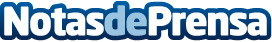 El ictus y la comunicación con el paciente, ejes de la I Semana de la Información VerazEl Hospital Clínico San Carlos albergará #IctusSinBulos el 13 de noviembre. El simposio #PacientesinBulos tendrá lugar el 19 de noviembre en el Hospital Universitario de La PrincesaDatos de contacto:Guiomar López 91 223 66 78Nota de prensa publicada en: https://www.notasdeprensa.es/el-ictus-y-la-comunicacion-con-el-paciente Categorias: Nacional Medicina Sociedad http://www.notasdeprensa.es